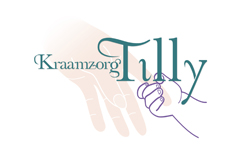 AKKOORDVERKLARINGSLEUTELBEHEEROndertekende, mevrouw / de heer: 	 ………………………………………………………..In zijn/haar hoedanigheid van cliënt van Kraamzorg Tillyverklaart hierbij toestemming te hebben gegeven aan: Kraamverzorgende:	………………………………………………………..Het beheer van de sleutel van zijn of haar woning.Plaats:			………………………Datum:		………………………Handtekening:	………………………